WYDZIAŁ  GOSPODARKI KOMUNALNEJKARTA USŁUG NR GK/09     Sporządził:				Zaakceptował:				   Zatwierdził:…………………….		        ………………………..		         ………………...……Zambrów, 22.02.2021 r. 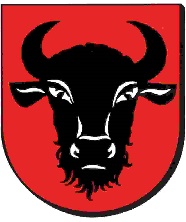 URZĄD MIASTA ZAMBRÓWul. Fabryczna 318-300 Zambrówtel. 86 271-22-10, fax 86 271-21-17adres www:	www.zambrow.ple-mail:	um@zambrow.plNazwa sprawy:Wpis do rejestru działalności regulowanej w zakresie odbierania odpadów komunalnych od właścicieli nieruchomości na terenie Miasta Zambrów. Podstawa prawna:Ustawa z dnia 13 września 1996 r. o utrzymaniu czystości i porządku w gminach 
(Dz. U. z 2020 r. poz. 1439 z późn. zm.);Ustawa z dnia 16 listopada 2006 r. o opłacie skarbowej (Dz. U. z 2020 r. poz. 1546 
z późn. zm.);Ustawa z dnia 14 czerwca 1960 r. Kodeks postępowania administracyjnego (Dz. U. z 2020 r. poz. 256 z późn. zm.);Ustawa z dnia 6 marca 2018 r. - Prawo przedsiębiorców (Dz. U. z 2019 r. poz. 1292 
z późn. zm.);Ustawa z dnia 6 marca 2018 r. o Centralnej Ewidencji i Informacji o Działalności Gospodarczej i Punkcie Informacji dla Przedsiębiorcy (Dz. U. z 2020 r. poz. 2296);Rozporządzenie Ministra Środowiska z dnia 11 stycznia 2013 r. w sprawie szczegółowych wymagań w zakresie odbierania odpadów komunalnych od właścicieli nieruchomości (Dz. U. poz. 122).Wymagane dokumenty:Wniosek zgodny z art. 9c ust. 3 Ustawy z dnia 13 września 1996r. o utrzymaniu czystości i porządku w gminach (Dz. U. z 2020 r. poz. 1439 z późn. zm) [Zał. 1];Oświadczenie o spełnieniu warunków wymaganych do wykonywania działalności 
w zakresie odbierania odpadów komunalnych od właścicieli nieruchomości, zgodne
z art. 9c ust. 4 Ustawy z dnia 13 września 1996r. o utrzymaniu czystości i porządku 
w gminach (Dz. U. z 2020 r. poz. 1439 z późn. zm). [Zał. 2];Pełnomocnictwo, gdy strona działa przez pełnomocnika;Dowód uiszczenia opłat.Opłaty:Wpłaty z tytułu opłaty skarbowej w wysokości 50 zł za wpis do rejestru działalności regulowanej należy dokonać z chwilą złożenia wniosku o dokonanie czynności urzędowej, zgodnie z pkt.36 ppkt. 9a część I załącznika do ustawy z dnia 16 listopada 2006 roku o opłacie skarbowej (Dz. U. z 2020 r. poz. 1546 z późn. zm.);25 zł opłaty skarbowej za zmianę wpisu do rejestru działalności regulowanej, dotyczącej rozszerzenia zakresu działalności objętej wpisem;17 zł za złożenie dokumentu potwierdzającego udzielenie pełnomocnictwa.na numer rachunku bankowego:Miasto Zambrów, ul. Fabryczna 3Bank Spółdzielczy w Zambrowie67 8775 0009 0010 0101 0201 0732Sposób dostarczenia:Osobiście;Pocztą;przez pełnomocnika.Miejsce złożenia dokumentów:Sekretariat Urzędu Miasta p. 225;Sprawę załatwia i udziela szczegółowych wyjaśnień:Wydział Gospodarki Komunalnej;Nr pokoju: 340;Nr telefonu: 86 271-22-10 w.33.Godziny urzędowania:poniedziałek – piątek: 730 – 1530Termin i sposób  załatwienia sprawy:wpis do rejestru następuje w terminie 7 dni od dnia wpływu kompletnego wniosku do organu;organ prowadzący rejestr działalności regulowanej wydaje z urzędu zaświadczenie o dokonaniu wpisu do rejestru.Tryb odwoławczy:nie dotyczy;.Informacje dodatkowe:Zgodnie z art. 9d. 1 Ustawy o utrzymaniu czystości i porządku w gminach z dnia 13 września 1996 roku, podmiot odbierający odpady komunalne od właścicieli nieruchomości jest obowiązany do spełnienia następujących wymagań:posiadania wyposażenia umożliwiającego odbieranie odpadów komunalnych od właścicieli nieruchomości oraz zapewnienia jego odpowiedniego stanu technicznego;utrzymania odpowiedniego stanu sanitarnego pojazdów i urządzeń do odbierania odpadów komunalnych od właścicieli nieruchomości;spełnienia wymagań technicznych dotyczących wyposażenia pojazdów do odbierania odpadów komunalnych od właścicieli nieruchomości;zapewnienia odpowiedniego usytuowania i wyposażenia bazy magazynowo-transportowej.Zgodnie z art. 9j Ustawy o utrzymaniu czystości i porządku w gminach z dnia 13 września 1996roku, wykreślenie z urzędu z rejestru następuje w przypadkach, 
o których mowa w art. 71 ust. 1 ustawy z dnia 2 lipca 2004 r. o swobodzie działalności gospodarczej oraz także w przypadku gdy:wydano prawomocne orzeczenie zakazujące przedsiębiorcy wykonywania działalności gospodarczej objętej wpisem;stwierdzono trwałe zaprzestanie wykonywania przez przedsiębiorcę działalności gospodarczej na terenie gminy objętej wpisem;stwierdzono, że przedsiębiorca po raz drugi przekazuje niesegregowane (zmieszane) odpady komunalne do instalacji innych niż instalacje komunalne 
z zastrzeżeniem art. 9e ust. 1c i 1d;przedsiębiorca nie złożył sprawozdania, o którym mowa w art. 9n, w terminie 365 dni od terminu wskazanego w art. 9n ust. 2. 